Danes boste ponovili deljenje naravnih številZa začetek si poglej videoposnetek na povezavi:https://video.arnes.si/portal/asset.zul?id=t1gKbZJVhiMbXUhUUJ8MxnKqKlikni na povezavo: https://www.mitmat.si/ 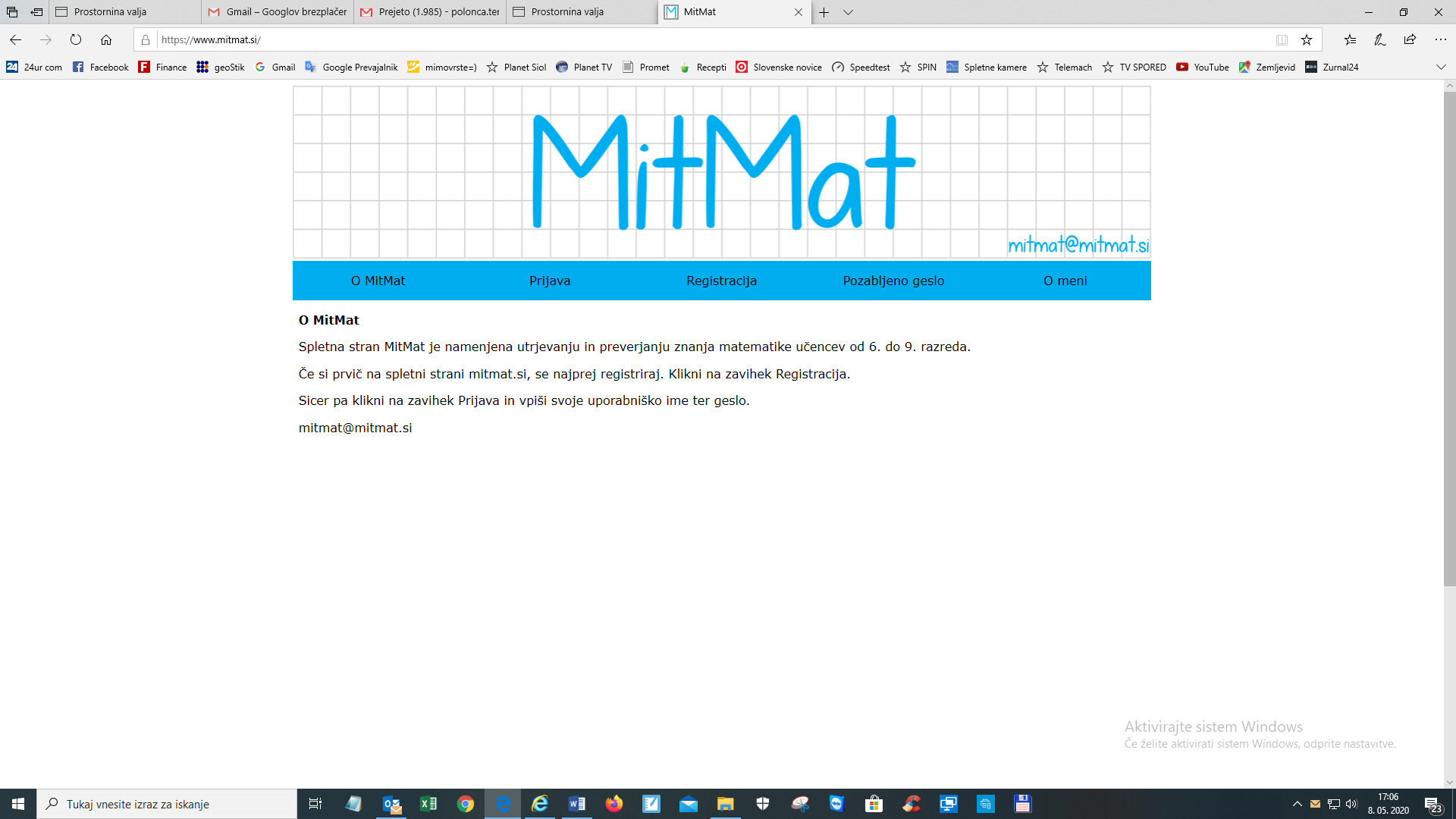 Prijavi se: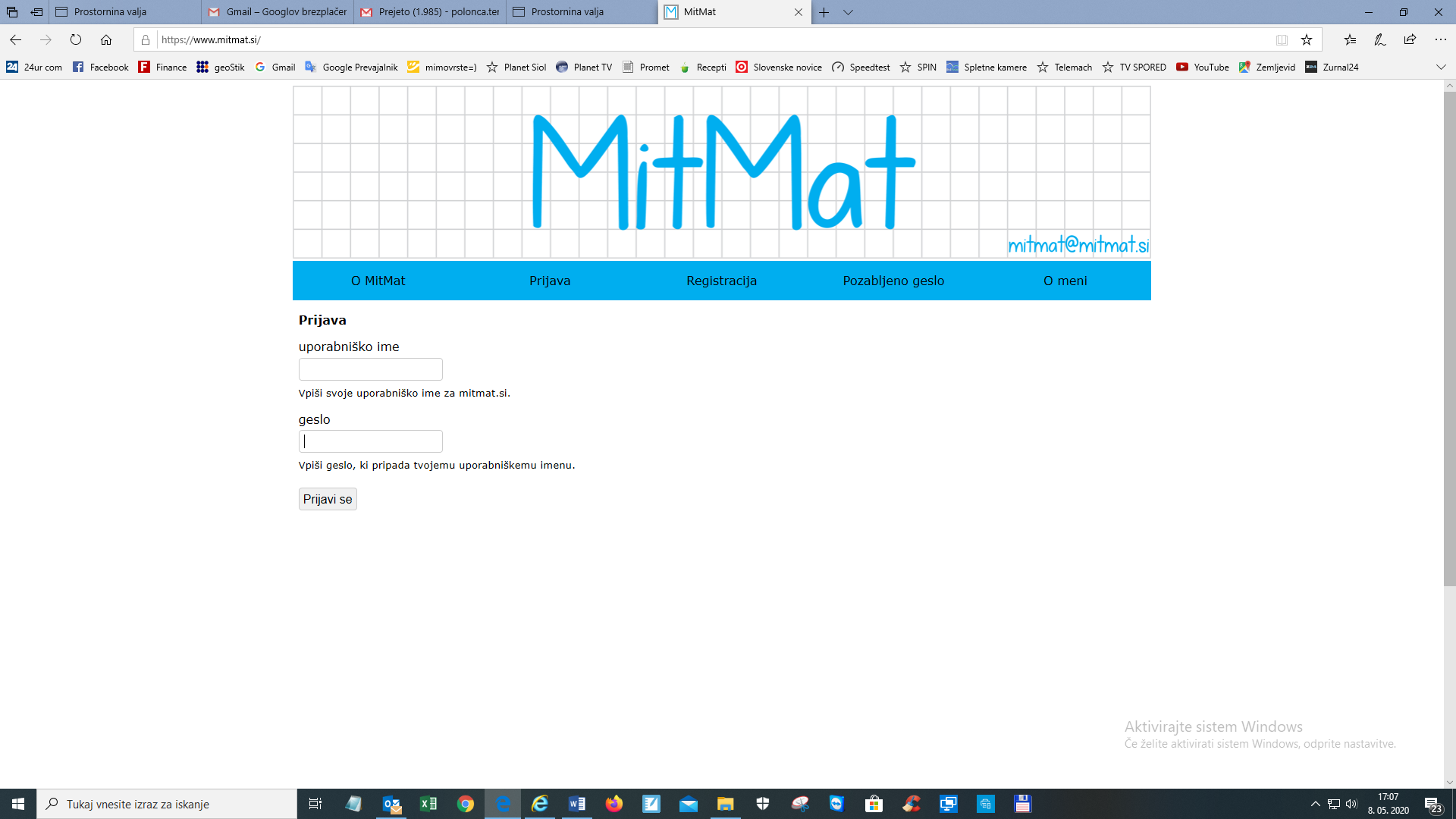 Izberi računanje z naravnimi števili -zavihek Deljenje naravnih števil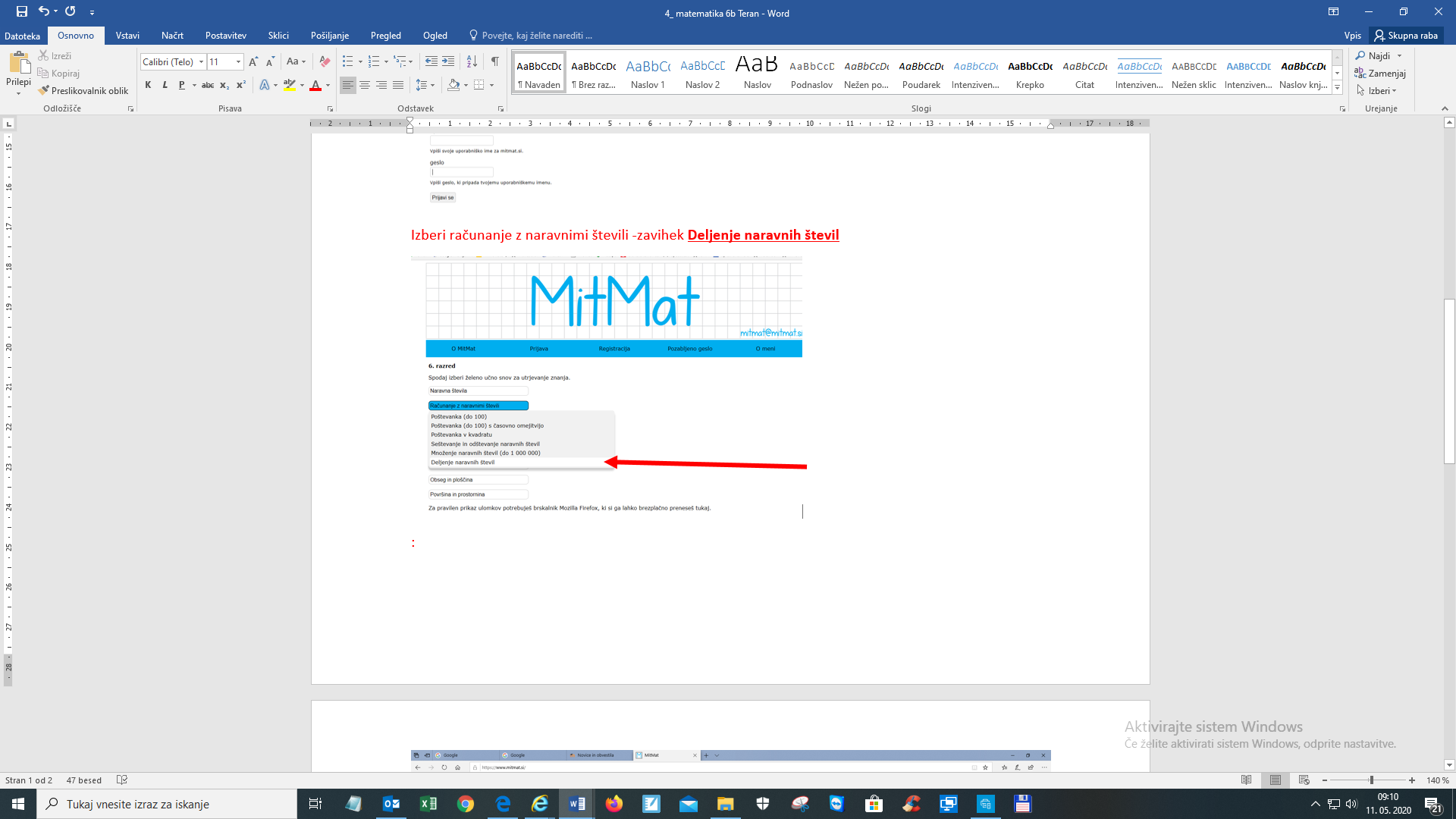 -se nadaljuje-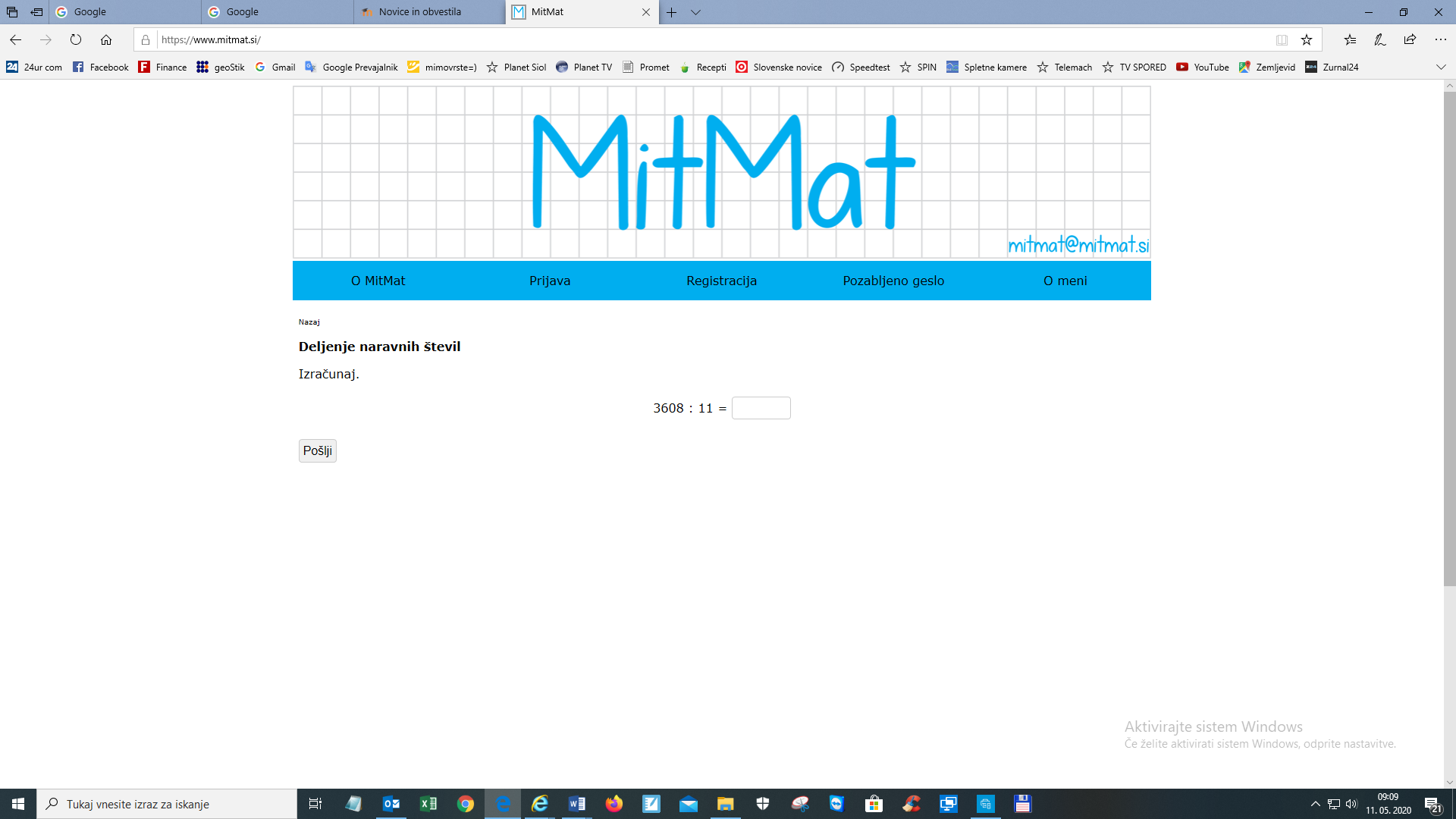 V zvezek izračunaš prvih 10 računov, rezultat vpišeš v računalnik in preveriš rešitev v zvezku.Nato izberi Računanje z decimalnimi števili-množenje in deljenje decimalnih števil s potencami števila 10. Pazi, da ne pozabiš napisati decimalne vejice!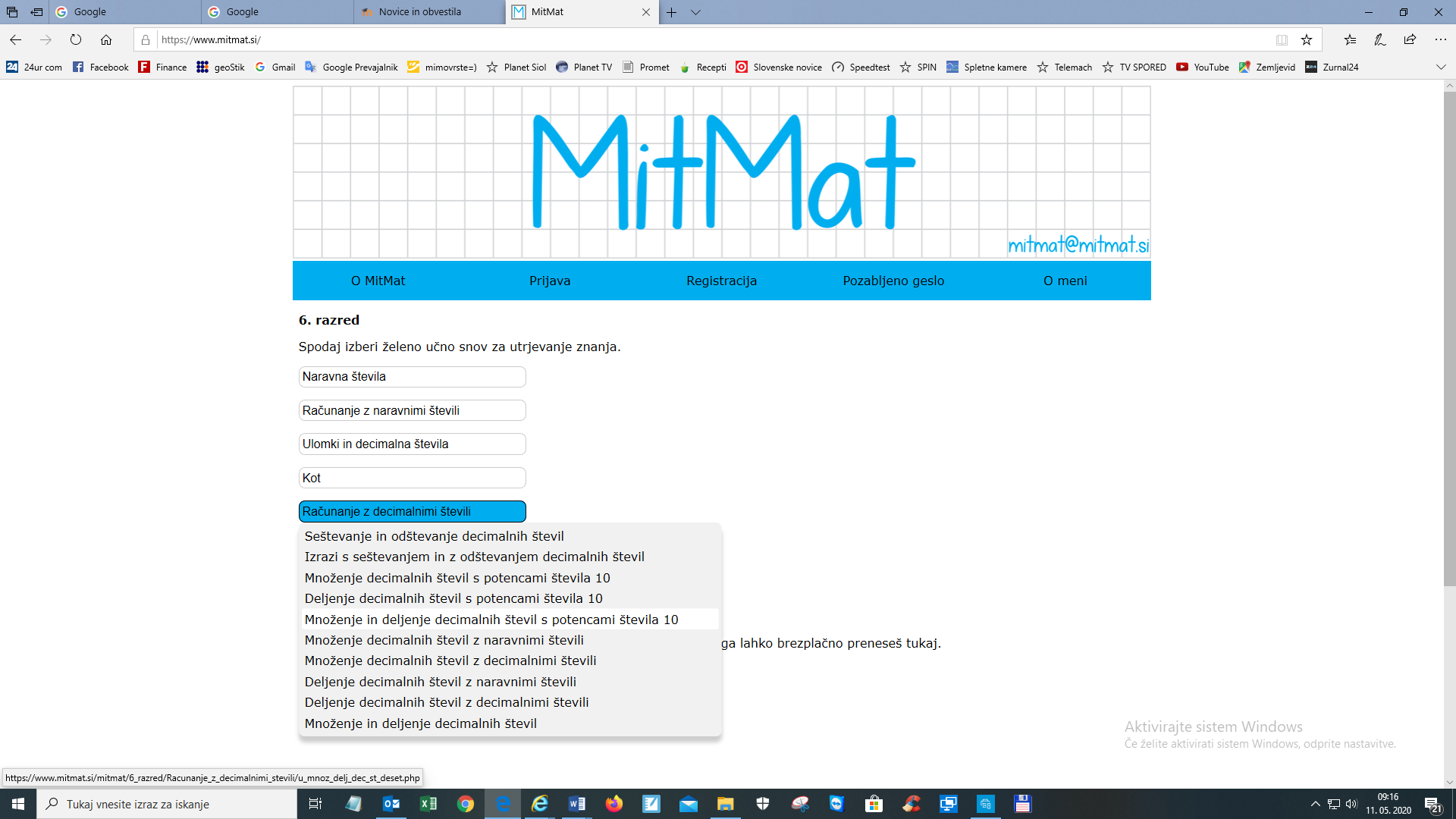 V zvezek izračunaš prvih 10 računov, rezultat vpišeš v računalnik in preveriš rešitev v zvezku.Nalogo oddaj v spletni učilnici do torka zvečer.Polonca Teran